INSTRUKTIONER KIOSK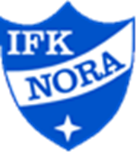 I förrådet finns ett nyckelband med nycklar till:
- städförråd
- kioskförråd
- skåp för matchklocka
- bollförråd
Håll gärna kioskförrådet låst om alla ansvariga är på läktaren. Nyckeln förvaras då hos er i kiosken. Kiosken placeras under läktaren i entrén.
Bär fram bord och skarvsladd/dosor. (Ett litet bord är till sekretariat)Kassaskrin – levereras av ansvarig.Kaffekokning – vatten tas från städförråd eller toalett. 
Muggar, socker, servetter mm finns i en låda i förrådet. Godis, chips, fikabröd mm finns i förrådet. 
Dryck i kylskåpet, fyll på efter hand.Prislistor och swishlappar tas fram/sätts upp. Tejp ska finnas. Pantåtervinning ställs fram. Se ev. över papperskorgar på läktaren.Toast: görs enbart om det är flera matcher samma dag. 
Finns en låda med handskar, toastpapper, tänger mm. Toastjärn 2st.
Kolla först om det finns färdigbredda toasts att börja med i frysen, ta fram för upptining. 
Gör toasts både med och utan skinka (använd ett eget bord för ny toasttillverkning). Bröd, smör, ost, skinka finns i förrådet/kylen. Bred ev lite smör även på utsidan av toasten så den inte fastnar lika lätt vid tillagning. Lämna gärna lite färdigbredda toasts i frysen efter er. Om något ev skulle ta slut så går det vid behov att ta pengar ur kassan och gå till coop och handla. Viktigt att kvittot läggs i kassaskrinet.Disksaker finns i en låda längst ned i förrådet. Efter match: Plocka tillbaka allt i förrådet. 
Grovstäda läktaren - plocka ev. skräp. 
Papperskorgar töms om de är fulla. Säckar lämnas i soprum som finns mellan glasdörrarna i entrén till badhuset.
Kassaskrinet ställs i förrådet, hämtas där av ansvarig. 